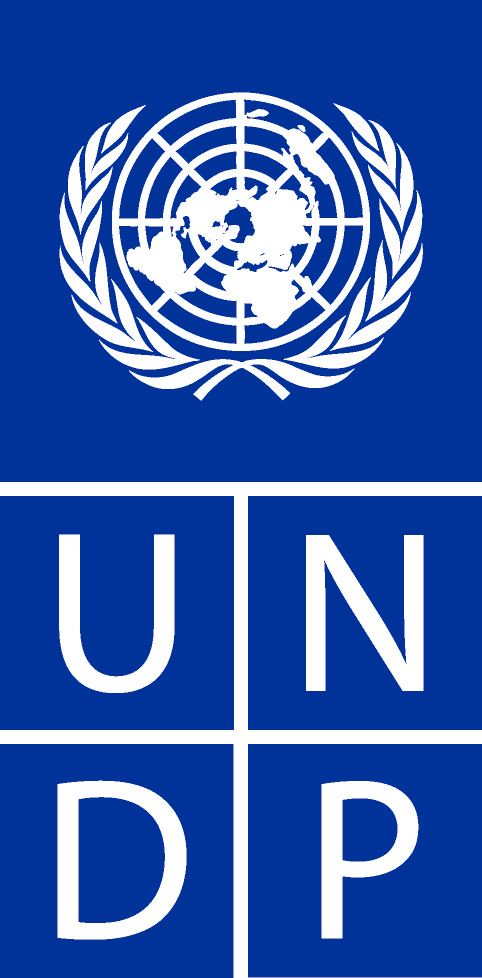 Quarterly Progress Report: July - September 2013Project: Support Project to the Kuwait National AssemblyTABLE OF CONTENTSI. EXECUTIVE SUMMARY..………………………………………………….................................4II. INTRODUCTION…………………………………………………………………….....................5III. PROGRESS REVIEW…...……………………………………………………..................……..6IV. CHALLENGES AND LESSONS LEARNED……………………….……….....................…..8V. PARTNERSHIPS AND SUSTAINABILITY……………………............................................ 8VI. FINANCIAL SUMMARY .....................................................................................................9Annex 1 Annual Work Plan 2012 ..........................................................................................10List of Acronyms and AbbreviationsAWP	            Annual Work PlanCPAP	    	Country Programme Action PlanGMS		General Management SupportNAK                 National Assembly of KuwaitGSSCPD	General Secretariat for the Supreme Council for Planning & DevelopmentMAKNAZ	Database for information management for the Administrative DepartmentM&E		Monitoring and EvaluationMP		Minister of ParliamentNIM		National ImplementationPMU		Performance Monitoring UnitQPR		Quarterly Progress ReportRBA		Revised Basic AgreementTOT		Training of TrainersUN	            United NationsUNDP	            United Nations Development ProgrammeUSD 		United States DollarsExecutive SummaryThis Quarterly Progress report for the Support Project to the Kuwait National Assembly  reviews the project progress from July 2013 to September 2013. It presents a description of the achievements, challenges, and progress towards the accomplishment of the project objectives.Key developmentsThe new United Nations Resident Coordinator and UNDP Resident Representative  held a meeting with the Project Managers and consultants in the Democratic Governance Unit. The Project Manager made a presentation on the project activities, achievements and the challenges facing the implementation. The Resident Coordinator promised to push to address the challenges through high level meetings with the different stakeholders.The consultancy for developing the parliamentary training center strategy had been advertised, the shortlisting was done. At the same time the UNDP Headquarters provided the project with a list of consultants from the pre - approved roster one of whom has been chosen and currently there are communications with the Headquarters and the Supreme Council for Planning and Development for completing the recruitment process.Key challenges (risks and issues)Delay of the approval of the Annual Work plan led to the delay of implementation of the project activities.The reports received from the consultants working on the current consultancies raised the point that it is not easy to get the information needed from  the staff of the National Assembly Secretariat as they do not report to the work regularly.Recommendations (on risks, issues and way forward if applicable)In the future the Annual Work Plan has to be prepared two month ahead before the beginning of the year so that the implementation can start on time.IntroductionThe country’s five-year National Mid-range Development Plan (2010 to 2014), which has been endorsed by the National Assembly, reflects a policy of renewal and continued growth. With its liberal market-based economic policy and openness to the world of international investment, Kuwait is striving to become a regional hub for foreign and regional investments. To that end, industrial and commercial zones are being established with the necessary infrastructure, facilitating policies and incentives. In the next few paragraphs, we'll elaborate on the vision of Kuwait and the challenges that face the civil service to achieve such vision. These goals need an effective legislature which plays an important role in areas of legislation oversight, and representation.The Government of Kuwait realizes that to maintain economic growth and social stability, it should have an effective system of legislation and governance. Plans for improving the management and performance of the legislative and executive branches are given high priority in the Government Action Plan, and several projects have been planned to achieve this goal. In this context, it is clear that the effectiveness of the National Assembly in performing its primary roles in legislation, oversight, and representation are key pillars for the success of baparliament, through building the capacity of Parliamentary MPs and staff of the General Secretariat.he project’s ultimate expected outcome is to increase effectiveness of the National Assembly to perform its legislative, oversight, and representation functions. Expected results from the project include: a more efficient National Assembly with organisational structure more in line with modern parliamentary practice; an increased understanding by MPs of key issues, development and constitutional duties to effectively monitor and oversee the work of the executive branch. The focus of the project is on strengthening the administrative capacities of the Secretariat staff, so that it would be able to provide better support to MPs on legislative matters. In other phases of the project, the focus is on strengthening MPs’ capacities in relation to the legislative process and their oversight function, by: supporting their involvement in international and regional events; enhancing their capacity to oversee and review government policies, and to analyse and formulate legislations that will contribute to the advancement of national development agenda and the implementation of the National Plan.Progress ReviewChallenges and Lessons LearntThe dissolution of the Kuwait National Assembly caused a big delay to the approval of the work plan and the start of the implementation of the project activities. The delay of approval of the Annual Work Plans by the General Secretariat of the Supreme Council for Planning and Development also constitutes one of the challenges.Partnerships and SustainabilityThe project is nationally implemented by the Secretariat of the National Assembly in partnership with UNDP Kuwait which acts as a responsible party. UNDP  supports the national implementation of this project which adheres to UNDP procedures for recruitment, finance and procurement as stated in the National Implementation Manual released by UNDP. The as national coordinating agency and will conduct field visits and receive regular progress and financial reports on the status of the project’s progress. Financial SummaryThe following table depicts an overview of the project expenditure for 2013:Annex 1: Annual Work plan 2012EXPECTED OUTPUTS AND INDICATORSPLANNED ACTIVITIESPROGRESS TOWARDS ACHIEVING OUTPUTSOutput: Capacity building of National Assembly secretariatBaseline : Existing skills need upgradingOutput Indicators: Training Center strategy developed.Training Department processes and performance evaluated and a training curriculum developed.General Secretariat performance reviewed.Training passages for the General Secretariat developed.# of  protocol agreements signed# of  centers selected# of workshops conductedTraining promotional plan developed.Targets:- 4 TOT workshops conducted.- Training passages developed.- Secretariat staff performance evaluated.- Training department processes and capacities evaluated.- Training promotional plan developed- Protocols signed with the other parliaments.- Training Curriculum developed.- Training Centre strategy developed. - Flow of information between the National Assembly and UNDP.Related CPAP Outcome: 1.4:Improvemed parliamentary role in oversight and legislationActivity 1 Result:  Strategic plan for a training centre developed including the organizational structure, the duties of the various units, and job descriptionsActivity 2 Result:  Assessment of the Training Department processes, capacities and performance and development of a training curriculum.Activity 3 Result:  Development of the training map, including the capacities needed for each postActivity 4 Result:  Planning for TOT from certified specialized training institutionsActivity 5 Result:  Cooperation protocols established with similar entities in other countriesActivity 6 Result: Review of National Assembly Secretariat organizational structureActivity 7 Result: Evaluation of the National Assembly Secretariat staff performanceActivity 8 Result: Development of communication strategyActivity 9 Result:  Development of a system to link between the parliamentary department and UNDPActivity 10 Result: Development of a promotional strategy for the training programmeIndicators: Training Center strategy developed (The steps for the recruitment of the consultant have begun )Training Department processes and performance evaluated and a training curriculum developed (Information gathered, questionnaires designed, feedback on the questionnaires received and organizational structure of the Training Department reviewed. The recommendations on how to develop the role of the training department were put down )General Secretariat performance reviewed (The initial samples for evaluating the performance of the National Assembly General Secretariat developed. The final samples for evaluating the performance were developed )# of  protocol agreements signed (letters prepared to be sent to parliaments)# of  centers selected# of workshops conductedTraining passages for the National Assembly General Secretariat developed (Information gathered and the manual for the general framework and application basis for the training maps developed).Training promotion plan developed (The Minister of Planning and Development cancelled this consultancy)Targets:- 4 TOT workshops conducted- Communications and promotional strategy developed- Protocols signed with the other parliaments.- Training Curriculum developed.- Training Centre strategy developed.- Flow of information between the National Assembly and UNDP (post advertised)CategoriesExpenditureInternational Consultancy Fees21,737.37Miscellaneous (travel, medical, visa, etc)1,590.36Total23,327.73PLANNED BUDGET (USD)PLANNED BUDGET (USD)PLANNED BUDGET (USD)Responsible PartyTIMEFRAMETIMEFRAMETIMEFRAMETIMEFRAMEPLANNED ACTIVITIESEXPECTED  OUTPUTSAmountBudget DescriptionFunding SourceResponsible PartyQ4Q3Q2Q1PLANNED ACTIVITIESEXPECTED  OUTPUTSOutput: Capacity building of National Assembly secretariatOutput Indicators:  strategy developed.Training Department processes and performance evaluated and a training curriculum developed.General Secretariat structure and performance reviewed.# of  protocol agreements signed# of  centers selected# of workshops planned# of workshops conductedCommunication and promotional strategies developed.# of  policies adoptedTargets:1. 50 secretariat staff trained in various roles2. 4 TOT workshops conducted3. Communications and promotional strategy developed4. 2 Protocols signed with the other parliaments.5. Training Curriculum developed.6. Training Centre strategy developed.7. Flow of information between the National Assembly and UNDP.Related CPAP Outcome: 1.4:Improvemed parliamentary role in oversight and legislationBaseline : Existing skills need upgrading30,000Capacity building of parliament secretariatUNDP Consultant(four weeks)XActivity 1 Result:  Strategic plan for a training centre developed including the organizational structure, the duties of the various units, and job descriptionsOutput: Capacity building of National Assembly secretariatOutput Indicators:  strategy developed.Training Department processes and performance evaluated and a training curriculum developed.General Secretariat structure and performance reviewed.# of  protocol agreements signed# of  centers selected# of workshops planned# of workshops conductedCommunication and promotional strategies developed.# of  policies adoptedTargets:1. 50 secretariat staff trained in various roles2. 4 TOT workshops conducted3. Communications and promotional strategy developed4. 2 Protocols signed with the other parliaments.5. Training Curriculum developed.6. Training Centre strategy developed.7. Flow of information between the National Assembly and UNDP.Related CPAP Outcome: 1.4:Improvemed parliamentary role in oversight and legislationBaseline : Existing skills need upgrading60,000Capacity building of parliament secretariat UNDP Consultant (3 months)XXActivity 2 Result:  Assessment of the Training Department processes, capacities and performance and development of a training curriculum.Output: Capacity building of National Assembly secretariatOutput Indicators:  strategy developed.Training Department processes and performance evaluated and a training curriculum developed.General Secretariat structure and performance reviewed.# of  protocol agreements signed# of  centers selected# of workshops planned# of workshops conductedCommunication and promotional strategies developed.# of  policies adoptedTargets:1. 50 secretariat staff trained in various roles2. 4 TOT workshops conducted3. Communications and promotional strategy developed4. 2 Protocols signed with the other parliaments.5. Training Curriculum developed.6. Training Centre strategy developed.7. Flow of information between the National Assembly and UNDP.Related CPAP Outcome: 1.4:Improvemed parliamentary role in oversight and legislationBaseline : Existing skills need upgrading60,000Salaries for project staffUNDP Consultant         (3 months)XXActivity 3 Result:  Development of the training map, including the capacities needed for each postOutput: Capacity building of National Assembly secretariatOutput Indicators:  strategy developed.Training Department processes and performance evaluated and a training curriculum developed.General Secretariat structure and performance reviewed.# of  protocol agreements signed# of  centers selected# of workshops planned# of workshops conductedCommunication and promotional strategies developed.# of  policies adoptedTargets:1. 50 secretariat staff trained in various roles2. 4 TOT workshops conducted3. Communications and promotional strategy developed4. 2 Protocols signed with the other parliaments.5. Training Curriculum developed.6. Training Centre strategy developed.7. Flow of information between the National Assembly and UNDP.Related CPAP Outcome: 1.4:Improvemed parliamentary role in oversight and legislationBaseline : Existing skills need upgrading100,000Capacity building of parliament secretariatUNDP Project ManagerXXActivity 4 Result:  Planning for TOT from certified specialized training institutionsOutput: Capacity building of National Assembly secretariatOutput Indicators:  strategy developed.Training Department processes and performance evaluated and a training curriculum developed.General Secretariat structure and performance reviewed.# of  protocol agreements signed# of  centers selected# of workshops planned# of workshops conductedCommunication and promotional strategies developed.# of  policies adoptedTargets:1. 50 secretariat staff trained in various roles2. 4 TOT workshops conducted3. Communications and promotional strategy developed4. 2 Protocols signed with the other parliaments.5. Training Curriculum developed.6. Training Centre strategy developed.7. Flow of information between the National Assembly and UNDP.Related CPAP Outcome: 1.4:Improvemed parliamentary role in oversight and legislationBaseline : Existing skills need upgrading00,000Capacity building of parliament secretariatUNDPDirector of Training Department & Project ManagerXActivity 5 Result:  Cooperation protocols established with similar entities in other countriesOutput: Capacity building of National Assembly secretariatOutput Indicators:  strategy developed.Training Department processes and performance evaluated and a training curriculum developed.General Secretariat structure and performance reviewed.# of  protocol agreements signed# of  centers selected# of workshops planned# of workshops conductedCommunication and promotional strategies developed.# of  policies adoptedTargets:1. 50 secretariat staff trained in various roles2. 4 TOT workshops conducted3. Communications and promotional strategy developed4. 2 Protocols signed with the other parliaments.5. Training Curriculum developed.6. Training Centre strategy developed.7. Flow of information between the National Assembly and UNDP.Related CPAP Outcome: 1.4:Improvemed parliamentary role in oversight and legislationBaseline : Existing skills need upgrading40,000Capacity building of parliament secretariatUNDP Consultant (3 months)XActivity 6 Result: Review of National Assembly Secretariat organizational structureOutput: Capacity building of National Assembly secretariatOutput Indicators:  strategy developed.Training Department processes and performance evaluated and a training curriculum developed.General Secretariat structure and performance reviewed.# of  protocol agreements signed# of  centers selected# of workshops planned# of workshops conductedCommunication and promotional strategies developed.# of  policies adoptedTargets:1. 50 secretariat staff trained in various roles2. 4 TOT workshops conducted3. Communications and promotional strategy developed4. 2 Protocols signed with the other parliaments.5. Training Curriculum developed.6. Training Centre strategy developed.7. Flow of information between the National Assembly and UNDP.Related CPAP Outcome: 1.4:Improvemed parliamentary role in oversight and legislationBaseline : Existing skills need upgrading40,000Capacity building of parliament secretariatUNDPConsultant (3 months)XActivity 7 Result: Evaluation of the National Assembly Secretariat staff performanceOutput: Capacity building of National Assembly secretariatOutput Indicators:  strategy developed.Training Department processes and performance evaluated and a training curriculum developed.General Secretariat structure and performance reviewed.# of  protocol agreements signed# of  centers selected# of workshops planned# of workshops conductedCommunication and promotional strategies developed.# of  policies adoptedTargets:1. 50 secretariat staff trained in various roles2. 4 TOT workshops conducted3. Communications and promotional strategy developed4. 2 Protocols signed with the other parliaments.5. Training Curriculum developed.6. Training Centre strategy developed.7. Flow of information between the National Assembly and UNDP.Related CPAP Outcome: 1.4:Improvemed parliamentary role in oversight and legislationBaseline : Existing skills need upgrading10,000Capacity building of parliament secretariat UNDP Consultant(4 weeks)XActivity 8 Result: Development of communication strategy Output: Capacity building of National Assembly secretariatOutput Indicators:  strategy developed.Training Department processes and performance evaluated and a training curriculum developed.General Secretariat structure and performance reviewed.# of  protocol agreements signed# of  centers selected# of workshops planned# of workshops conductedCommunication and promotional strategies developed.# of  policies adoptedTargets:1. 50 secretariat staff trained in various roles2. 4 TOT workshops conducted3. Communications and promotional strategy developed4. 2 Protocols signed with the other parliaments.5. Training Curriculum developed.6. Training Centre strategy developed.7. Flow of information between the National Assembly and UNDP.Related CPAP Outcome: 1.4:Improvemed parliamentary role in oversight and legislationBaseline : Existing skills need upgrading40,000Capacity building of parliament secretariatUNDP Consultant (3 months)XActivity 9 Result:  Development of a system to link between the parliamentary department and UNDPOutput: Capacity building of National Assembly secretariatOutput Indicators:  strategy developed.Training Department processes and performance evaluated and a training curriculum developed.General Secretariat structure and performance reviewed.# of  protocol agreements signed# of  centers selected# of workshops planned# of workshops conductedCommunication and promotional strategies developed.# of  policies adoptedTargets:1. 50 secretariat staff trained in various roles2. 4 TOT workshops conducted3. Communications and promotional strategy developed4. 2 Protocols signed with the other parliaments.5. Training Curriculum developed.6. Training Centre strategy developed.7. Flow of information between the National Assembly and UNDP.Related CPAP Outcome: 1.4:Improvemed parliamentary role in oversight and legislationBaseline : Existing skills need upgrading10,000Capacity building of parliament secretariatUNDP Consultant(4 weeks)XActivity 10 Result: Development of a promotional strategy for the training programmeOutput: Capacity building of National Assembly secretariatOutput Indicators:  strategy developed.Training Department processes and performance evaluated and a training curriculum developed.General Secretariat structure and performance reviewed.# of  protocol agreements signed# of  centers selected# of workshops planned# of workshops conductedCommunication and promotional strategies developed.# of  policies adoptedTargets:1. 50 secretariat staff trained in various roles2. 4 TOT workshops conducted3. Communications and promotional strategy developed4. 2 Protocols signed with the other parliaments.5. Training Curriculum developed.6. Training Centre strategy developed.7. Flow of information between the National Assembly and UNDP.Related CPAP Outcome: 1.4:Improvemed parliamentary role in oversight and legislationBaseline : Existing skills need upgrading30,000Project Management costsOutput: Capacity building of National Assembly secretariatOutput Indicators:  strategy developed.Training Department processes and performance evaluated and a training curriculum developed.General Secretariat structure and performance reviewed.# of  protocol agreements signed# of  centers selected# of workshops planned# of workshops conductedCommunication and promotional strategies developed.# of  policies adoptedTargets:1. 50 secretariat staff trained in various roles2. 4 TOT workshops conducted3. Communications and promotional strategy developed4. 2 Protocols signed with the other parliaments.5. Training Curriculum developed.6. Training Centre strategy developed.7. Flow of information between the National Assembly and UNDP.Related CPAP Outcome: 1.4:Improvemed parliamentary role in oversight and legislationBaseline : Existing skills need upgrading420,000Total Annual Work Plan Budget